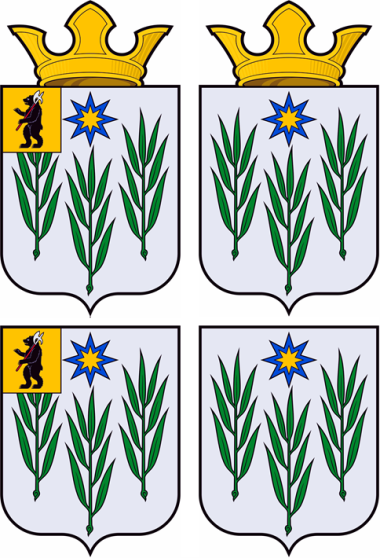 АДМИНИСТРАЦИЯИВНЯКОВСКОГО СЕЛЬСКОГО ПОСЕЛЕНИЯЯрославского муниципального районаЯрославской областиПОСТАНОВЛЕНИЕВ соответствии с Федеральным законом от 21 декабря 1994 года № 69-ФЗ «О пожарной безопасности», распоряжением Губернатора Ярославской области от 17.03.2022 № 035-р «О проведении месячника пожарной безопасности  на территории Ярославской области»,  постановлением Администрации Ярославского муниципального района от 22.03.2022 № 527 «О проведении месячника пожарной безопасности», в целях повышения уровня пожарной безопасности населенных пунктов на территории Ивняковского сельского поселения и совершенствования знаний населения в области пожарной безопасности,АДМИНИСТРАЦИЯ ИВНЯКОВСКОГО СЕЛЬСКОГО ПОСЕЛЕНИЯ ПОСТАНОВЛЯЕТ: 	1. Провести с 11.04.2022 на территории Ивняковского сельского поселения месячник пожарной безопасности.2. Утвердить прилагаемый план проведения месячника пожарной безопасности на территории Ивняковского сельского поселения.3. Разместить настоящее постановление на официальном сайте Администрации Ивняковского сельского поселения в сети Интернет.     4. Контроль за исполнением настоящего постановления возложить на заместителя Главы Ивняковского сельского поселения.5. Постановление вступает в силу с момента подписания.    УТВЕРЖДЕН постановлениемАдминистрации                           Ивняковского сельского поселенияот  23 марта 2022 г. № 92Планпроведения месячника пожарной безопасности на территории Ивняковского сельского поселенияот 23 марта 2022 года                                                                   № 92О проведении месячника пожарной безопасности на территории Ивняковского сельского поселенияГлава Ивняковского  сельского поселенияЯрославского МР ЯО                                                И.И. Цуренкова№п/пМероприятияВремя проведенияОтветственный исполнитель1.Провести обследования противопожарного состояния объектов муниципального жилого фонда, в том числе с низкой устойчивостью при пожарах в течение месяцаАдминистрация Ивняковского сельского поселения2.Организовать силами работников жилищно-коммунального хозяйства ремонт ветхой электропроводки, систем печного отопленияв течение месяцаАдминистрация Ивняковского сельского поселения3.Организовать проведение инструктажей о мерах пожарной безопасности и распространение листовок (памяток) на противопожарную тематику в течение месяцаАдминистрация Ивняковского сельского поселения4.Провести инвентаризацию источников наружного противопожарного водоснабженияв течение месяцаАдминистрация Ивняковского сельского поселения5.Организовать проведение противопожарной пропаганды среди населения в дачных и садоводческих товариществах на территории поселенияв течение месяцаАдминистрация Ивняковского сельского поселения6.В целях освещения мероприятий месячника пожарной безопасности и информирования населения о мерах пожарной безопасности задействовать официальный сайт Ивняковского сельского поселения в сети Интернетв течение месяцаАдминистрация Ивняковского сельского поселения7.Организовать сбор и обобщение информации о ходе проведения месячникаеженедельно по пятницамАдминистрация Ивняковского сельского поселения8.Подвести итоги проведения месячника пожарной безопасностидо 15.05.2022Председатель КЧС и ОПБ Администрации Ивняковского сельского поселения